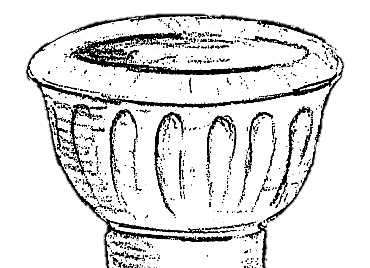 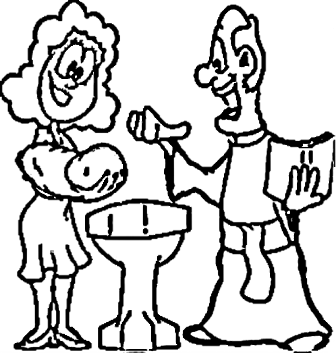 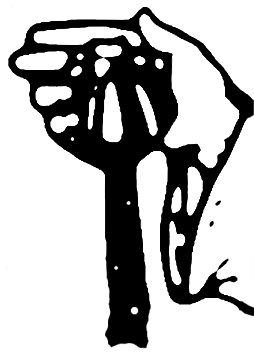 SIGNIFICADO:SIGNIFICADO:SIGNIFICADO: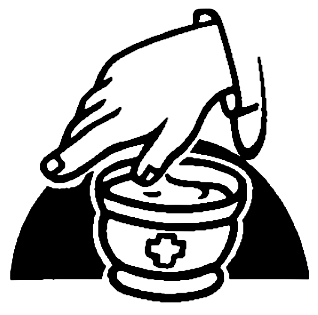 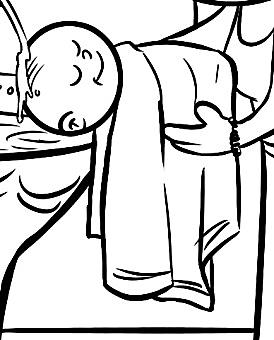 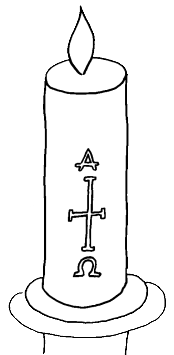 SIGNIFICADO:SIGNIFICADO:SIGNIFICADO: